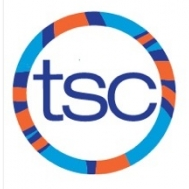 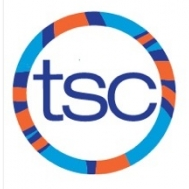 SUNDAYMONDAYTUESDAYWEDNESDAYTHURSDAYFRIDAYSATURDAY125:30-7:30am UT  5:30-7:30pmHavergal  36:30-9:00am UT454:30-6:30pm Harbord  65:30-7:30am UT (weights) 6:00-7:30pm Jarvis 75:30-7:30am UT 4:30-6:30pmHarbord 895:30-7:30am UT  5:30-7:30pmHavergal  107:30-10:00am UT 1112No SwimmingThanksgiving 135:30-7:30am UT (weights) 6:00-7:30pm Jarvis 145:30-7:30am UT 4:30-6:30pmHarbord 1516  5:30-7:30am UT Downtown Fall Sprint 17Downtown Fall Sprint18194:30-6:30pm Harbord  205:30-7:30am UT (weights) 6:00-7:30pm Jarvis 215:30-7:30am UT 4:30-6:30pmHarbord 22235:30-7:30am UT  5:30-7:30pmHavergal  247:30-10:00am UT 25264:30-6:30pm Harbord  275:30-7:30am UT (weights) 6:00-7:30pm Jarvis 285:30-7:30am UT 4:30-6:30pmHarbord 29305:30-7:30am UT  5:30-7:30pmHavergal  317:30-10:00amUT 